PENERAPAN MODEL KOOPERATIF TIPE STAD        ( STUDENT TEAMS ACHIEVEMENT DIVISION ) PADA PEMBELAJARAN IPS UNTUK MENINGKATKAN KERJASAMA DAN HASIL BELAJAR SISWA DI KELAS IV( Penelitian Tindakan Kelas Dilakukan Di Kelas IV SD Negeri 4 Kelapa Kampit Pada Materi Peta Lingkungan Setempat )SKRIPSIDisusun untuk Memenuhi Salah Satu Syarat Memperoleh Gelar Sarjana Pendidikan Guru Sekolah Dasar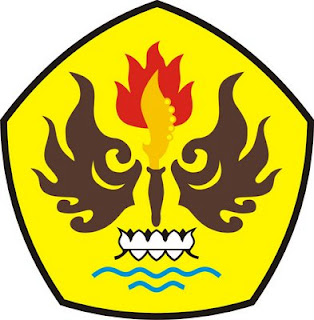 OlehSUBARTINIM 115060006PROGRAM STUDI PENDIDIKAN GURU SEKOLAH DASARFAKULTAS KEGURUAN DAN ILMU PENDIDIKANUNIVERSITAS PASUNDANBANDUNG2015